Cover Letter For Budget Proposal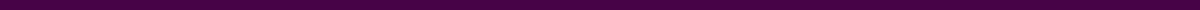 [Your Name][Your Organization's Name][Your Organization's Address][City, State, Zip Code][Your Email Address][Your Phone Number][Date][Recipient's Name][Recipient's Title/Position][Organization Name][Organization Address][City, State, Zip Code]Dear [Recipient's Name],I hope this letter finds you well. My name is [Your Name], and I am writing to you on behalf of [Your Organization's Name]. Our organization is dedicated to [Briefly describe the mission or purpose of your organization].I am pleased to submit our budget proposal for [Describe the purpose or project for which the budget is being proposed]. This proposal outlines the financial plan for [Briefly describe the scope and objectives of the project or program].Enclosed, you will find a detailed breakdown of our proposed budget, including expenses for personnel, supplies, equipment, and any other relevant costs. We have carefully considered all aspects of the project to ensure that our budget is realistic and aligned with our goals.We believe that the proposed budget is both comprehensive and cost-effective, and it reflects our commitment to maximizing the impact of our resources. We are confident that with your support, we can successfully implement [Describe the intended outcomes or benefits of the project or program].Thank you for considering our budget proposal. We are excited about the possibility of partnering with [Organization Name] to bring this project to fruition and make a positive difference in our community. Should you have any questions or require further information, please do not hesitate to contact me at [Your Phone Number] or [Your Email Address].Sincerely,[Your Name][Your Title/Position][Your Organization's Name]Enclosure: Budget Proposal